W A N T E D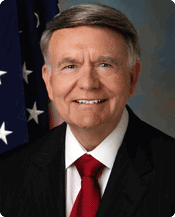 Robert M. DuncanChairman, Board of GovernorsU.S. Postal Service Crime: 	Obstructing the distribution of mail, sabotaging Democracy. “Whoever knowingly and willfully obstructs or retards the passage of the mail, or any carrier or conveyance carrying the mail, shall be fined under this title or imprisoned not more than six months, or both.”  Federal Criminal Law (18 USC 1701)Reward: 	On-time delivery of prescription medications			On-time delivery of Social Security checks			A free and fair election! To save the USPS, contact your members of Congress & state attorney generalMore info: https://bit.ly/311kbEoW A N T E D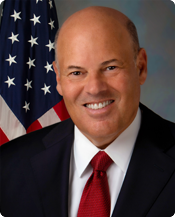 Louis DeJoyPostmaster General & CEOU.S. Postal Service Crime: 	Obstructing the distribution of mail, sabotaging Democracy. “Whoever knowingly and willfully obstructs or retards the passage of the mail, or any carrier or conveyance carrying the mail, shall be fined under this title or imprisoned not more than six months, or both.”  Federal Criminal Law (18 USC 1701)Reward: 	On-time delivery of prescription medications			On-time delivery of Social Security checks			A free and fair election! To save the USPS, contact your members of Congress & state attorney generalMore info: https://bit.ly/311kbEoW A N T E D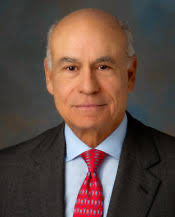 Roman Martinez, IVMember, Board of GovernorsU.S. Postal Service Crime: 	Obstructing the distribution of mail, sabotaging Democracy. “Whoever knowingly and willfully obstructs or retards the passage of the mail, or any carrier or conveyance carrying the mail, shall be fined under this title or imprisoned not more than six months, or both.”  Federal Criminal Law (18 USC 1701)Reward: 	On-time delivery of prescription medications			On-time delivery of Social Security checks			A free and fair election! To save the USPS, contact your members of Congress & state attorney generalMore info: https://bit.ly/311kbEo